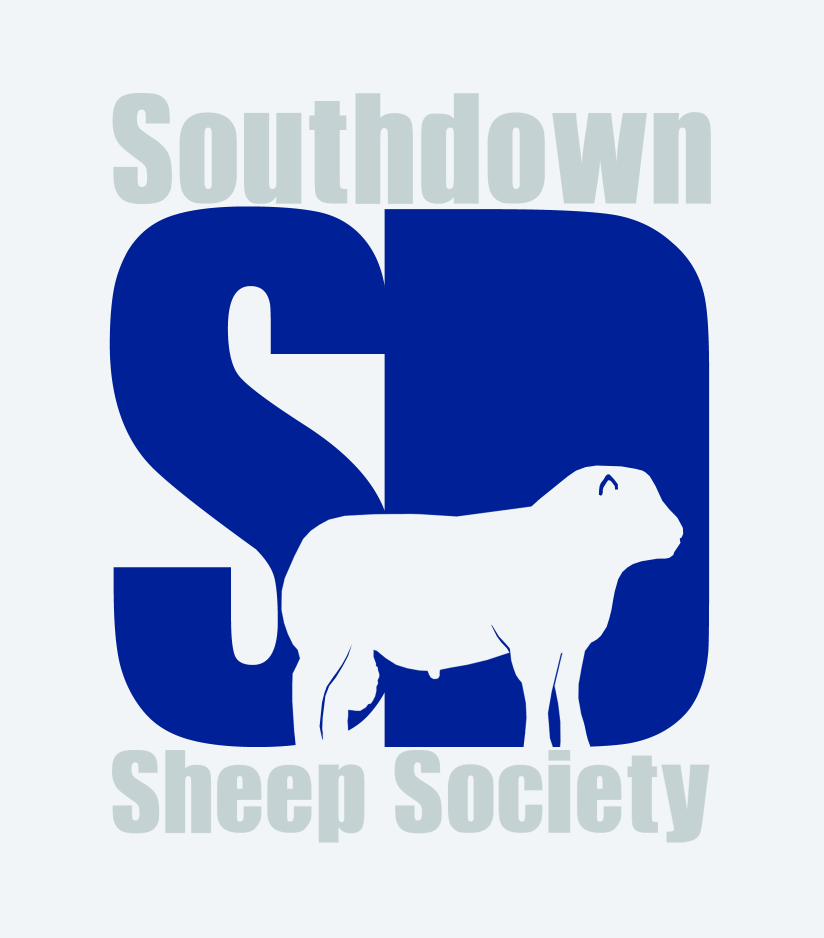 Royal Bath and West Show 2022Aged RamJonathan LongPhil TuckerWowie DunningsWowie DunningsJoshua FarrellShearling RamWowie DunningsJames Leonard and familyJoshua FarrellNicky JesseRam Lamb Megan ChilcottAnnabel HalcrowJonathan LongSophie LongJames Leonard and familyAged EweJonathan LongPhil TuckerPhil TuckerWowie DunningsSophie LongShearling EweJonathan LongJames Leonard and familyWowie DunningsMegan ChilcottMegan ChilcottEwe LambAnnabell HalcrowJonathan LongMegan ChilcottJames Leonard and familyWowie DunningsGroup of ThreeJonathan LongPhil TuckerWowie DunningsAnnabell HalcrowChampion – Megan Chilcott’s ram lambReserve champion – Jonathan Long’s shearling eweReserve native shortwool interbreed champion – Megan Chilcott’s ram lambReserve native shortwool interbreed group of three – Jonathan LongInterbreed native shortwool team of six champion – Messrs Long and Halcrow